	Г. Брянск Сов. Р-н: ул. Софьи Перовской 83 оф. 104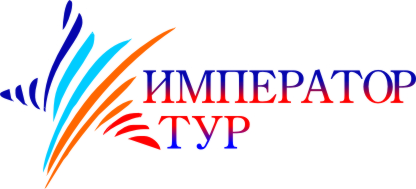 Тел (4832) 34-48-48, 72-43-48, 34-50-10Бежицкий р-н: ул. Ульянова 4 оф. 207 Тел. 318-111, 319-111,335-299www.imperator-tour.ruФедеральный реестровый номер туроператора: МВТ 014909Гостевой дом «МАКСИМ»Краснодарский край. Геленджик.Общие сведения : Гостевой дом «Максим» – состоит из двух зданий, имеется парковка автомобилей. Совсем рядом, в радиусе 500 метров, к Вашим услугам: торговые комплексы, кафе, бары, дискотеки, аптеки, турбюро, почта.Размещение: 
2-х местный стандартный номер: 
Во всех номерах имеются кондиционеры, телевизоры, холодильники, санузлы. 
3-х местный стандартный номер: 
Во всех номерах имеются кондиционеры, телевизоры, холодильники, санузлы.Питание: 
В гостевом доме имеется собственная столовая с поваром. Рядом магазины. Дополнительно:  
Обустроена детская игровая площадка. На территории можно сыграть в теннис и настольный теннис, покататься в саду на качелях. Баня с купелью.Пляж: 
Песчаный пляж 500 м метров.Расчетный час: 
заселение 14-00, выселение до 10-00Адрес: 
г. Геленджик, ул. Старшинова, дом 14.В стоимость путевки входит:
проезд + проживание + пользование бассейном + страховка на дорогу.Примерная стоимость тура на одного человека (в рублях) за заезд проезд + проживание + страховка на дорогу
на сезон 2023 годаВнимание!! При бронировании в системе поиска и бронирования тура в некоторых отелях используется динамическое ценообразование. Цена при бронировании может отличаться от расчёта в таблице. Дополнительно оплачивается курортный сбор.Необходимые документы:•         для взрослых - российский паспорт или загранпаспорт, полис ОМС;•         для детей - свидетельство о рождении, полис ОМС;•         для несовершеннолетних, до 18 лет, заезжающих без родителей, сопровождающие лица должны иметь нотариально заверенную доверенность от родителей, полис ОМС.                                                                                                                                                                                                                                                                                                                                                                                                                                                                                                                                    В стоимость тура входит: проезд - Брянск – Геленджик – Брянск, проживание в номере выбранной категории, услуги отеля.
При самостоятельном проезде от стоимости путевки вычитается       3000 руб/чел.
Отправление из Брянска ориентировочно в 07.00 ч. от Линии 1 «У самолета». Сбор группы ориентировочно в 6.30 ч.
При размещении в отеле не гарантируется: расположение номеров рядом, этаж, вид, спальное место (раздельные или двуспальные кровати), если данная информация, не указана в названии категории номера.Просим учесть, что  может быть предоставлено размещение в аналогичном отеле такой же категории, или выше,  в случае непредвиденных ситуаций в отеле (без изменения объема услуг). 
Внимание! Компания оставляет за собой право вносить некоторые изменения в программу тура без уменьшения общего объема и качества услуг. Компания не несет ответственности за задержки, возникшие в результате   пробок, ремонта на дорогах, в случае тяжелой дорожной ситуации возможны поздние приезды в отели, объекты экскурсий. Заказ по телефонам:
Советский р-н: (4832) 34-48-48, 72-43-48
Бежицкий р-н: (4832) 318-111, 319-111Даты тура

2-х местный стандарт 3-х местный стандарт4-х местный стандартДоп.место

 Дети до 5 лет без места15.06-26.0620 474  19 340  19 340  14 300  20 600  18.06-29.0620 474  19 340  19 340  14 300  20 600  21.06-02.0720 474  19 340  19 340  14 300  20 600  24.06-05.0720 474  19 340  19 340  14 300  20 600  27.06-08.0720 474  19 340  19 340  14 300  20 600  30.06-11.0720 474  19 340  19 340  14 300  20 600  03.07-14.0723 309  21 230  22 175  14 300  23 750  06.07-17.0723 309  21 230  22 175  14 300  23 750  09.07-20.0723 309  21 230  22 175  14 300  23 750  12.07-23.0723 309  21 230  22 175  14 300  23 750  15.07-26.0723 309  21 230  22 175  14 300  23 750  18.07-29.0723 309  21 230  22 175  14 300  23 750  21.07-01.0823 309  21 230  22 175  14 300  23 750  24.07-04.0823 309  21 230  22 175  14 300  23 750  27.07-07.0823 309  21 230  22 175  14 300  23 750  30.07-10.0823 309  21 230  22 175  14 300  23 750  02.08-13.0823 309  21 230  22 175  14 300  23 750  05.08-16.0823 309  21 230  22 175  14 300  23 750  08.08-19.0823 309  21 230  22 175  14 300  23 750  11.08-22.0823 309  21 230  22 175  14 300  23 750  14.08-25.0823 309  21 230  22 175  14 300  23 750  17.08-28.0823 309  21 230  22 175  14 300  23 750  20.08-31.0823 309  21 230  22 175  14 300  23 750  23.08-03.0923 309  21 230  22 175  14 300  23 750  26.08-06.0923 309  21 230  22 175  14 300  23 750  29.08-09.0923 309  21 230  22 175  14 300  23 750  01.09-12.0920 474  19 340  19 340  14 300  20 600  04.09-15.0920 474  19 340  19 340  14 300  20 600  07.09-18.0920 474  19 340  19 340  14 300  20 600  10.09-21.0920 474  19 340  19 340  14 300  20 600  13.09-24.0920 474  19 340  19 340  14 300  20 600  16.09-27.0920 474  19 340  19 340  14 300  20 600  19.09-30.0920 474  19 340  19 340  14 300  20 600  22.09-03.1020 474  16 673  19 340  14 300  20 600  